         ҠАРАР                                                                              ПОСТАНОВЛЕНИЕ   «16» март 2020 й                                       №34                              «16» марта 2020 гОб утверждении Требований к порядку разработки и принятия правовых актов о нормировании в сфере закупок товаров, работ, услуг для обеспечения муниципальных нужд сельского поселения Мичуринский  сельсовет муниципального района Шаранский район Республики Башкортостан, содержанию указанных актов и обеспечению их исполненияВ соответствии с пунктом 1 части 4 статьи 19 Федерального закона от 05.04.2013г. № 44-ФЗ «О контрактной системе в сфере закупок товаров, работ, услуг для обеспечения государственных и муниципальных нужд» администрация сельского поселения Мичуринский  сельсовет муниципального района Шаранский район Республики Башкортостан ПОСТАНОВЛЯЕТ:1. Утвердить прилагаемые Требования к порядку разработки и принятия правовых актов о нормировании в сфере закупок товаров, работ, услуг для обеспечения муниципальных нужд сельского поселения Мичуринский  сельсовет муниципального района Шаранский район Республики Башкортостан, содержанию указанных актов и обеспечению их исполнения (далее – Требования). 2. Муниципальным организациям и учреждениям сельского поселения Мичуринский  сельсовет муниципального района Шаранский район Республики Башкортостан обеспечить утверждение:      нормативных затрат на обеспечение функций соответствующего муниципального органа и подведомственных ему казенных учреждений;      требований к отдельным видам товаров, работ, услуг (в том числе предельным ценам товаров, работ, услуг), закупаемым муниципальным органом и подведомственными ему казенными и бюджетными учреждениями.3. Управляющему делами администрации сельского поселения Мичуринский  сельсовет муниципального района Шаранский район Республики Башкортостан  Республики Башкортостан обеспечить размещение настоящего постановления на официальном сайте администрации сельского поселения Мичуринский селдьсовет муниципального района Шаранский район Республики Башкортостан. 5. Контроль за исполнением настоящего постановления оставляю за собой.Глава сельского поселения                                                               В.Н.Корочкин                                                          Утверждены постановлением администрации  сельского поселения Мичуринский  сельсовет                                                                                                       муниципального района Шаранский район  Республики Башкортостан                                                                          от 16 марта  2020 № 34ТРЕБОВАНИЯк порядку разработки и принятия правовых актов о нормировании в сфере закупок товаров, работ, услуг для обеспечения нужд сельского поселения Мичуринский  сельсовет муниципального района Шаранский район Республики Башкортостан, содержанию указанных актов и обеспечению их исполнения1. Настоящий документ определяет требования к порядку разработки и принятия, содержанию, обеспечению исполнения следующих правовых актов:а) Администрации сельского поселения Мичуринский  сельсовет муниципального района Шаранский район Республики Башкортостан, утверждающих:правила определения нормативных затрат на обеспечение функций муниципальных органов (включая подведомственные казенные учреждения) (далее – нормативные затраты);правила определения требований к отдельным видам товаров, работ, услуг (в том числе предельные цены товаров, работ, услуг), закупаемым для обеспечения муниципальных нужд сельского поселения Мичуринский  сельсовет муниципального района Шаранский район Республики Башкортостан;б) муниципальных органов, утверждающих:нормативные затраты на обеспечение функций соответствующего муниципального органа и подведомственных ему казенных учреждений;требования к отдельным видам товаров, работ, услуг (в том числе предельные цены товаров, работ, услуг), закупаемым муниципальным органом и подведомственными ему казенными и бюджетными учреждениями.2. Правовые акты, указанные в подпункте «а» пункта 1 настоящих Требований, разрабатываются Администрацией сельского поселения в форме проектов постановлений Администрации сельского поселения Мичуринский  сельсовет муниципального района Шаранский район Республики Башкортостан.3. Правовые акты, указанные в подпункте «б» пункта 1 настоящих Требований, могут предусматривать право руководителя (заместителя руководителя) муниципального органа утверждать нормативы количества и (или) нормативы цены товаров, работ, услуг. 4. Для проведения обсуждения в целях общественного контроля проектов правовых актов, указанных в пункте 1 настоящих Требований, в соответствии с пунктом 6 общих требований к порядку разработки и принятия правовых актов о нормировании в сфере закупок, содержанию указанных актов и обеспечению их исполнения, утвержденных постановлением Правительства Российской Федерации от 18 мая 2015 года № 476 «Об утверждении общих требований к порядку разработкии принятия правовых актов о нормировании в сфере закупок, содержанию указанных актов и обеспечению их исполнения» (далее соответственно – общие требования, обсуждение в целях общественного контроля), муниципальные органы размещают проекты указанных правовых актов, пояснительные записки к ним, а также информацию о сроках и порядке направления общественными объединениями, юридическими и физическими лицами предложений по данным документам на официальном сайте сельского поселения Мичуринский  сельсовет муниципального района Шаранский район Республики Башкортостан.5. Срок проведения обсуждения в целях общественного контроля устанавливается муниципальным органом и не может быть менее 7 календарных дней со дня размещения проектов правовых актов, указанных в пункте 1 настоящих Требований, на официальном сайте сельского поселения Мичуринский  сельсовет муниципального района Шаранский район Республики Башкортостан.6. Муниципальные органы рассматривают предложения общественных объединений, юридических и физических лиц, поступившие в электронной или письменной форме в срок, установленный указанными органами с учетом положений пункта 5 настоящих Требований, в соответствии с законодательством Российской Федерации о порядке рассмотрения обращений граждан.7. Муниципальные органы не позднее 3-х рабочих дней со дня рассмотрения предложений общественных объединений, юридических и физических лиц размещают эти предложения и ответы на них на официальном сайте сельского поселения Мичуринский  сельсовет муниципального района Шаранский район Республики Башкортостан.8. По результатам обсуждения в целях общественного контроля муниципальные органы при необходимости принимают решения о внесении изменений в проекты правовых актов, указанных в пункте 1 настоящих Требований, с учетом предложений общественных объединений, юридических и физических лиц и о рассмотрении указанных в абзаце третьем подпункта «а» и абзаце третьем подпункта «б» пункта 1 настоящих Требований проектов правовых актов на заседаниях общественных советов при муниципальных органах в соответствии с пунктом 3 общих требований (далее – общественный совет).9. По результатам рассмотрения проектов правовых актов, указанных в абзаце третьем подпункта «а» и абзаце третьем подпункта «б» пункта 1 настоящих Требований общественный совет принимает одно из следующих решений:а) о необходимости доработки проекта правового акта;б) о возможности принятия правового акта.10. Решение, принятое общественным советом, оформляется протоколом, подписываемым всеми его членами, который не позднее 3-х рабочих дней со дня принятия соответствующего решения размещается на официальном сайте сельского поселения Мичуринский  сельсовет муниципального района Шаранский район Республики Башкортостан.11. В случае принятия решения о необходимости доработки проекта правового акта муниципальные органы утверждают правовые акты, указанные в абзаце третьем подпункта «а» и абзаце третьем подпункта «б» пункта 1 настоящих Требований, после их доработки в соответствии с решениями, принятыми общественным советом.12. Правовые акты, предусмотренные подпунктом «б» пункта 1 настоящих Требований, пересматриваются муниципальными органами не реже одного раза в год.13. Муниципальные органы в течение 7 рабочих дней со дня принятия правовых актов, указанных в подпункте «б» пункта 1 настоящих Требований, обеспечивают размещение этих правовых актов в установленном порядке в единой информационной системе в сфере закупок.14. Внесение изменений в правовые акты, указанные в подпункте «б» пункта 1 настоящих Требований, осуществляется в порядке, установленном для их принятия.15. Постановление Администрации сельского поселения Мичуринский  сельсовет муниципального района Шаранский район Республики Башкортостан, утверждающее правила определения требований к отдельным видам товаров, работ, услуг (в том числе предельные цены товаров, работ, услуг), закупаемым для обеспечения муниципальных нужд, должно определять:а) порядок определения значений характеристик (свойств) отдельных видов товаров, работ, услуг (в том числе предельных цен товаров, работ, услуг), включенных в утвержденный Администрацией сельского поселения Мичуринский  сельсовет муниципального района Шаранский район Республики Башкортостан перечень отдельных видов товаров, работ, услуг;б) порядок отбора отдельных видов товаров, работ, услуг (в том числе предельных цен товаров, работ, услуг), закупаемых муниципальным органом и подведомственными ему казенными и бюджетными учреждениями (далее – ведомственный перечень);в) форму ведомственного перечня.16. Постановление Администрации сельского поселения Мичуринский  сельсовет муниципального района Шаранский район Республики Башкортостан, утверждающее правила определения нормативных затрат, должно определять:а) порядок расчета нормативных затрат, в том числе формулы расчета;б) обязанность муниципальных органов определить порядок расчета нормативных затрат, для которых порядок расчета не определен Администрацией сельского поселения Мичуринский  сельсовет муниципального района Шаранский район Республики Башкортостан;в) требование об определении муниципальными органами нормативов количества и (или) цены товаров, работ, услуг, в том числе сгруппированных по должностям работников и (или) категориям должностей работников.17. Правовые акты муниципальных органов, утверждающие требования к отдельным видам товаров, работ, услуг, закупаемым самим муниципальным органом и подведомственными ему казенными и бюджетными учреждениями, должны содержать следующие сведения:а) наименования заказчиков (подразделений заказчиков), в отношении которых устанавливаются требования к отдельным видам товаров, работ, услуг (в том числе предельные цены товаров, работ, услуг);б) перечень отдельных видов товаров, работ, услуг с указанием характеристик (свойств) и их значений.18. Муниципальные органы разрабатывают и утверждают индивидуальные, установленные для каждого работника, и (или) коллективные, установленные для нескольких работников, нормативы количества и (или) цены товаров, работ, услуг по структурным подразделениям указанных органов.19. Правовые акты муниципальных органов, утверждающие нормативные затраты, должны определять:а) порядок расчета нормативных затрат, для которых правилами определения нормативных затрат не установлен порядок расчета;б) нормативы количества и (или) цены товаров, работ, услуг, в том числе сгруппированные по должностям работников и (или) категориям должностей работников.20. Правовые акты, указанные в подпункте «б» пункта 1 настоящих Требований, могут устанавливать требования к отдельным видам товаров, работ, услуг, закупаемым одним или несколькими заказчиками, и (или) нормативные затраты на обеспечение функций муниципального органа и (или) подведомственных ему казенных учреждений.21. Требования к отдельным видам товаров, работ, услуг и нормативные затраты применяются для обоснования объекта и (или) объектов закупки соответствующего заказчика.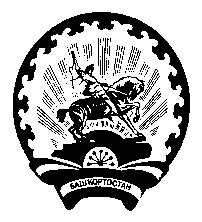 